от «_19_»_09_ 2019 г.                                                                                  № _1194_О внесении изменений в Порядок осуществленияАдминистрацией МО «Город Мирный» Мирнинскогорайона Республики Саха (Якутия) полномочий по контролю за соблюдением Федерального закона от 05.04.2013 № 44-ФЗ «О контрактной системе в сфере закупок товаров, работ, услуг для обеспечения государственных и муниципальных нужд» (контрольныеполномочия ч.8 ст.99), утвержденный Постановлением городской Администрации от 01.04.2019 № 428В соответствии с подпунктом «д» пункта 67 статьи 1 Федерального закона от 01.05.2019 № 71-ФЗ «О внесении изменений в Федеральный закон «О контрактной системе в сфере закупок товаров, работ, услуг для обеспечения государственных и муниципальных нужд» городская Администрация постановляет:Внести в Порядок осуществления Администрацией МО  «Город Мирный» Мирнинского района Республики Саха (Якутия) полномочий по контролю за соблюдением Федерального закона от 05.04.2013 № 44-ФЗ «О контрактной системе в сфере закупок товаров, работ и услуг для обеспечения государственных и муниципальных нужд» (контрольные полномочия ч.8 ст.99), утвержденный Постановлением городской Администрации от 01.04.2019 № 428, следующие изменения:1.1. Абзац 2 пункта 6 раздела 1 исключить;1.2. В абзаце 4 пункта 6 раздела 1 слова «за обоснованием» заменить словами «за определением и обоснованием»;1.3. Абзац 4 пункта 6 раздела 1 после слов «с единственным поставщиком (подрядчиком, исполнителем)» дополнить словами «, начальной цены единицы товара, работы, услуги, начальной суммы цен единиц товара, работы, услуги».Пункт 1.1 настоящего Постановления вступает в силу с 01.10.2019.Опубликовать настоящее Постановление в порядке, установленном Уставом МО «Город Мирный».Контроль исполнения настоящего Постановления оставляю за собой.И.о.Главы города                                                                                   С.Ю. МедведьАДМИНИСТРАЦИЯМУНИЦИПАЛЬНОГО ОБРАЗОВАНИЯ«Город Мирный»МИРНИНСКОГО РАЙОНАПОСТАНОВЛЕНИЕ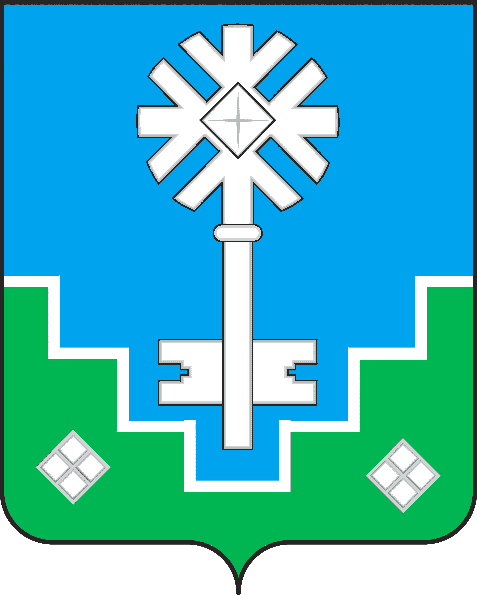 МИИРИНЭЙ ОРОЙУОНУН«Мииринэй куорат»МУНИЦИПАЛЬНАЙ ТЭРИЛЛИИ ДЬАhАЛТАТАУУРААХ